Приложение к постановлению администрации 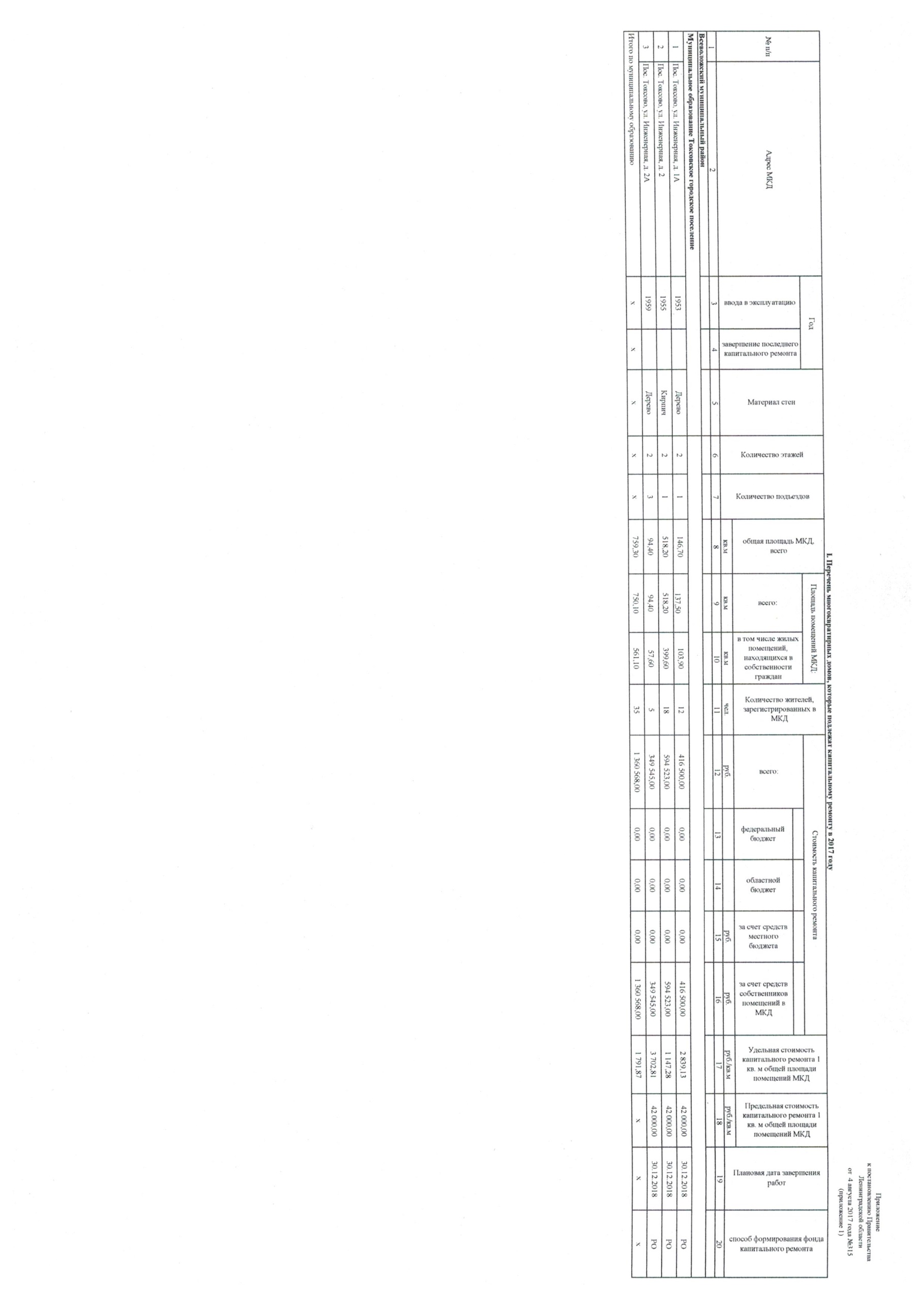 МО «Токсовское городское поселение»  от 25.01.2018 г. №12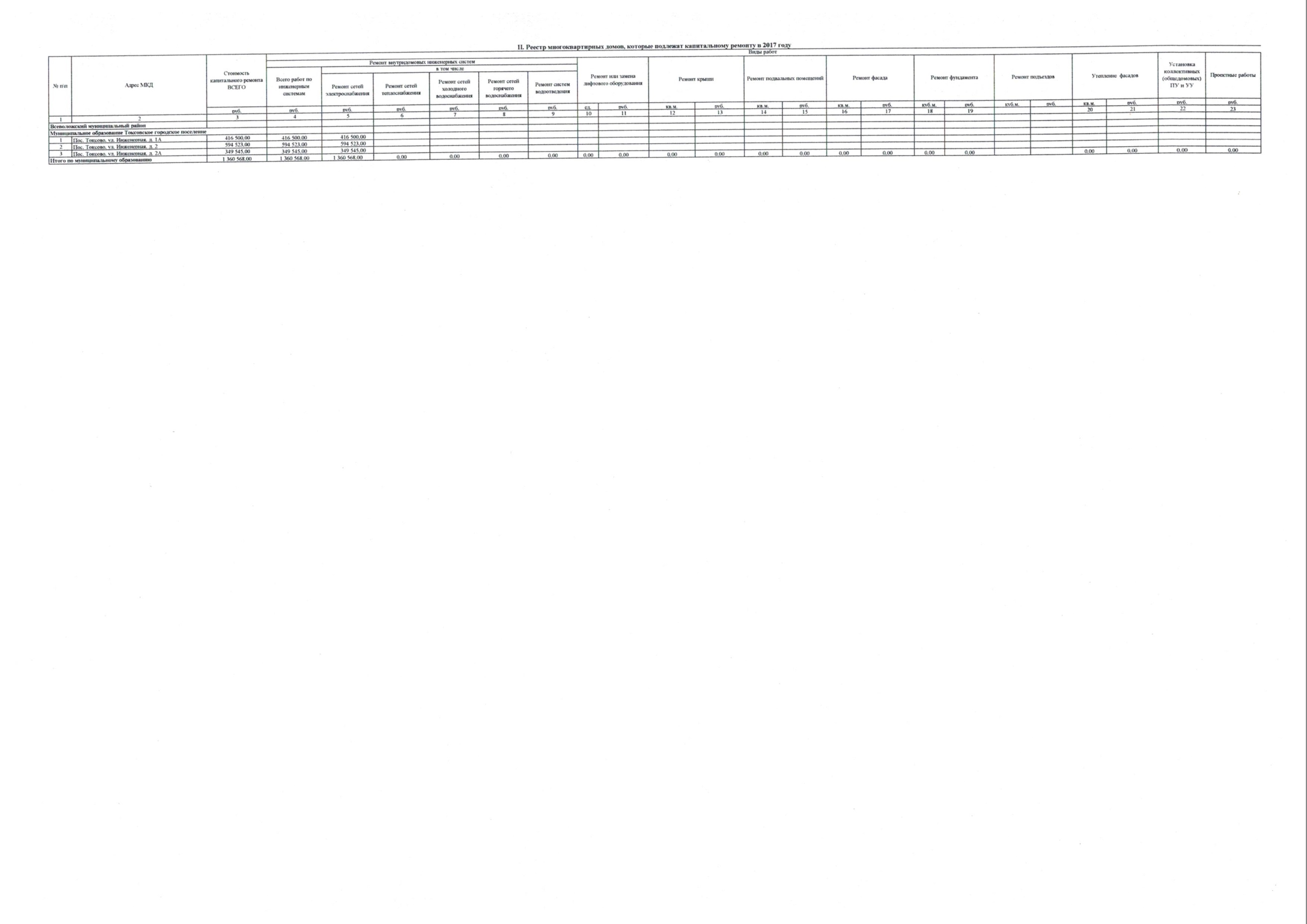 